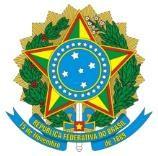                                                                               MINISTÉRIO DA EDUCAÇÃOSECRETARIA DE EDUCAÇÃO PROFISSIONAL E TECNOLÓGICA INSTITUTO FEDERAL DE EDUCAÇÃO, CIÊNCIA E TECNOLOGIA DE MINAS GERAISGABINETE DA DIREÇÃO GERAL DO CAMPUS XXXTel. (XX) XXXX-XXXX – XXXX@ifmg.edu.brOFÍCIO nº XXX/202X-GAB/CAMPUS XXX/IFMG/SETEC/MECBelo Horizonte, XX de XXX de XXXXAo (À) Senhor(a) xxxxxxDiretor (a) de Relações Internacionais do IFMGAssunto: Solicitação de portaria de afastamento do País Senhor (a) Diretor (a),Solicitamos a Vossa Senhoria afastamento do País no período de XX/XX/XXXX a XX/ XX/XXXX, trânsito incluso, ao servidor (a) XXXXX, técnico (a)/professor (a) do ensino básico, técnico e tecnológico, do Campus XXXXX, matrícula SIAPE XXXXX, para participação de  XXXXX na Instituição XXX , cidade, país, com ônus xxxxx1 ao IFMG.Segue o formulário de solicitação para afastamento do País e a documentação comprobatória do motivo da viagem.Atenciosamente,                                 Diretor(a)  do Campus XXX do IFMG

1 De acordo com o Decreto n° 91800 de 18/10/1985:com ônus: quando implicarem direito a passagens e diárias, assegurados ao servidor o vencimento ou salário e demais vantagens de cargo, função ou emprego. Citar se o ônus é do IFMG ou de agência de fomento, por exemplo;ônus limitado quando implicarem direito apenas ao vencimento ou salário e demais vantagens do cargo, função ou emprego;sem ônus: quando implicarem perda total do vencimento ou salário e demais vantagens do cargo, função ou emprego, e não acarretar qualquer ônus para a Administração, ou seja, o servidor viaja sem custo nenhum para o governo federal, inclusive sem remuneração.